от 06.12.2016ПРОТОКОЛсовместного заседания комитетов Городской Думы Петропавловск-Камчатского городского округа г. Петропавловск-Камчатский,ул. Ленинская, д. 14, зал заседаний № 429Время начала: 0930 часовВремя окончания: 0945 часовПОВЕСТКА ДНЯ:1. О принятии решения о внесении изменения в Решение Городской Думы Петропавловск-Камчатского городского округа от 02.09.2014 № 254-нд «О порядке организации использования, охраны, защиты и воспроизводства лесов в Петропавловск-Камчатском городском округе»Докл.: Сашенков Александр Александрович2. Об утверждении схемы образования восьми двухмандатных избирательных округов для проведения выборов депутатов Городской Думы Петропавловск-Камчатского городского округа шестого созываДокл.: Смирнов Сергей Иванович3. Об отмене решения Городской Думы Петропавловск-Камчатского городского округа 
от 21.11.2016 № 1186-р «О выдвижении кандидатуры в состав Общественной палаты Камчатского края»Докл.: Смирнов Сергей Иванович4. О выдвижении кандидатуры в состав Общественной палаты Камчатского краяДокл.: Смирнов Сергей Иванович5. О делегировании депутатов в состав комиссии по размещению нестационарных торговых объектов на территории Петропавловск-Камчатского городского округаДокл.: Смирнов Сергей Иванович6. О внесении изменения в решение Городской Думы Петропавловск-Камчатского городского округа от 08.11.2012 № 12-р «О делегировании депутатов Городской Думы в состав комитетов, комиссий, советов и рабочих групп Петропавловск-Камчатского городского округа»Докл.: Смирнов Сергей Иванович7. О внесении изменений в решение Городской Думы Петропавловск-Камчатского городского округа от 21.08.2013 № 283-р «О принятии решения о вступлении Петропавловск-Камчатского городского округа в «Союз городов воинской славы»Докл.: Смирнов Сергей Иванович8. Об отмене решения Городской Думы Петропавловск-Камчатского городского округа 
от 26.10.2016 № 1167-р «О внесении изменения в решение Городской Думы Петропавловск-Камчатского городского округа от 19.06.2013 № 234-р «Об утверждении состава Конкурсной комиссии по награждению премией имени В.П. Андрианова»Докл.: Смирнов Сергей Иванович9. О награждении Почетной грамотой Городской Думы Петропавловск-Камчатского городского округа работников культуры Петропавловск-Камчатского городского округаДокл.: Смирнов Сергей Иванович10. О награждении Почетной грамотой Городской Думы Петропавловск-Камчатского городского округа Алтонченко З.Г.Докл.: Смирнов Сергей Иванович11. О временном исполнении полномочий Главы Петропавловск-Камчатского городского округа.Голосовали: «за» - 14, единогласно.В прениях выступил: Смирнов С.И.В прениях выступил: Смирнов С.И.В прениях выступил: Смирнов С.И.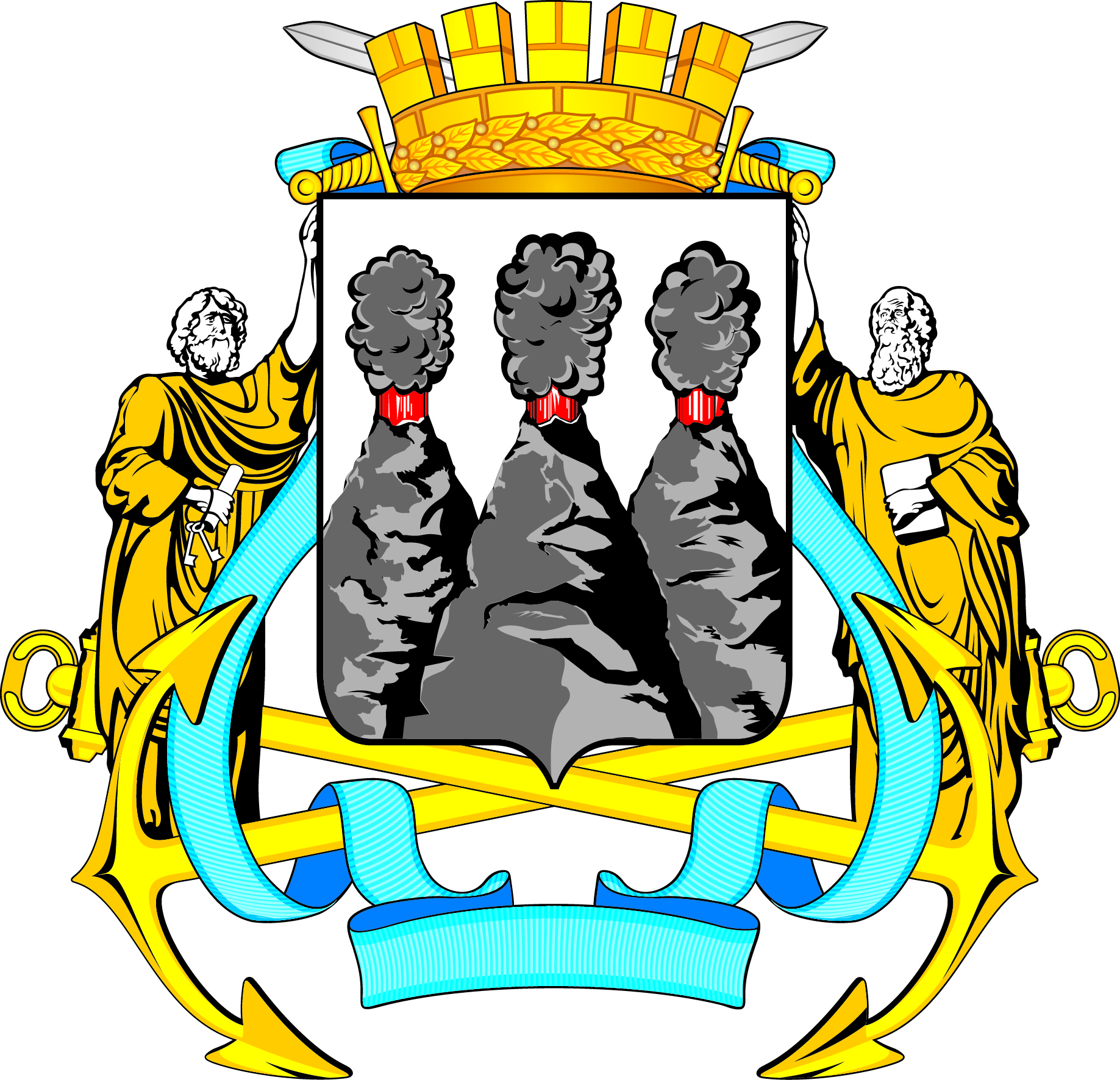 ГОРОДСКАЯ ДУМАПЕТРОПАВЛОВСК-КАМЧАТСКОГОГОРОДСКОГО ОКРУГАКОМИТЕТ ПО БЮДЖЕТУ И ЭКОНОМИКЕ683000, г. Петропавловск-Камчатский, ул. Ленинская, д. 14, тел./факс (8-4152) 42-52-29,  www.duma.pkgo.ru,duma@dumapk.ru683000, г. Петропавловск-Камчатский, ул. Ленинская, д. 14, тел./факс (8-4152) 42-52-29,  www.duma.pkgo.ru,duma@dumapk.ruПредседательствующий:Председательствующий:Председательствующий:Воровский А.В.-заместитель председателя Городской Думы Петропавловск-Камчатского городского округа (далее – Городская Дума), председатель Комитета по бюджету и экономике (далее – Комитет). Присутствовали:Присутствовали:Присутствовали:Березенко А.В.-депутат Городской Думы по единому муниципальному избирательному округу;Веляев И.В.-депутат Городской Думы по избирательному округу № 2;Воронин В.И.-депутат Городской Думы по избирательному округу № 4;Катреча Н.К.-депутат Городской Думы по избирательному округу № 4;Краснопольская А.Н.-депутат Городской Думы по единому муниципальному избирательному округу;Лосев К.Е.-депутат Городской Думы по единому муниципальному избирательному округу;Мечетин С.И.-заместитель председателя Городской Думы, председатель Комитета по городскому хозяйству;Наумов А.Б.-депутат Городской Думы по единому муниципальному избирательному округу;Сабуров А.Г.-депутат Городской Думы по единому муниципальному избирательному округу;Сароян С.А.-депутат Городской Думы по избирательному округу № 7;Смирнов С.И.-Председатель Городской Думы, депутат Городской Думы по избирательному округу № 6;Толмачев И.Ю.-депутат Городской Думы по избирательному округу № 2;Федоров Д.С.-депутат Городской Думы по единому муниципальному избирательному округу.Отсутствовали:Отсутствовали:Отсутствовали:Аникеева О.А.Гнездилов Д.А.--депутат Городской Думы по единому муниципальному избирательному округу;депутат Городской Думы единому муниципальному избирательному округу;Илюшин А.В.Камгазов А.М.--депутат Городской Думы по единому муниципальному избирательному округу;депутат Городской Думы по избирательному округу № 4;Комиссаров В.В.-депутат Городской Думы по избирательному округу № 6;Лесков Б.А.-депутат Городской Думы по единому муниципальному избирательному округу;Мелехин В.Э.Питерский А.А.Рыкова И.В.---депутат Городской Думы по избирательному округу № 3;депутат Городской Думы по избирательному округу № 1;депутат Городской Думы по единому муниципальному избирательному округу;Смагина Л.И.-депутат Городской Думы по единому муниципальному избирательному округу;Тамбовская Я.Т.-депутат Городской Думы по единому муниципальному избирательному округу;Шуваев Ю.И.Чеботарев К.Ю.--депутат Городской Думы по единому муниципальному избирательному округу;депутат Городской Думы по избирательному округу № 7.Приглашенные:Гаспарян А.А.Силантьев А.Е.--заместитель начальника правового отдела Управления делами администрации Петропавловск-Камчатского городского округа;исполняющий обязанности руководителя Управления делами администрации Петропавловск-Камчатского городского округа;Слободчиков Д.Н.Тур Е.А.--председатель Контрольно-счетной палаты Петропавловск-Камчатского  городского округа;заместитель руководителя Управления делами администрации Петропавловск-Камчатского городского округа.Присутствовали работники аппарата Городской Думы:Присутствовали работники аппарата Городской Думы:Присутствовали работники аппарата Городской Думы:Батареев В.А.-советник председателя Городской Думы;Глуховский Д.В.-советник председателя Городской Думы;Иванков Т.П.-консультант отдела аппарата Городской Думы по организационно-правовому обеспечению органов Городской Думы и депутатских объединений;Катрук Т.О.-заместитель руководителя аппарата Городской Думы - начальник юридического отдела;Лыскович В.В.-руководитель аппарата Городской Думы.Сотникова Г.А.-консультант отдела аппарата Городской Думы по организационно-правовому обеспечению органов Городской Думы и депутатских объединений;Толочина А.Ю.Труш О.Г.Хопрячков Ю.И.---начальник отдела аппарата Городской Думы по организационно-правовому обеспечению органов Городской Думы и депутатских объединений;советник информационного отдела аппарата Городской Думы;советник председателя Городской Думы;Штырев В.М.-советник организационного отдела аппарата Городской Думы.1.СЛУШАЛИ:О принятии решения о внесении изменения в Решение Городской Думы Петропавловск-Камчатского городского округа от 02.09.2014 № 254-нд 
«О порядке организации использования, охраны, защиты и воспроизводства лесов в Петропавловск-Камчатском городском округе»РЕШИЛИ:Учитывая заключение юридического отдела аппарата Городской Думы 
от 02.12.2016 № 882 и заключение прокуратуры города Петропавловска-Камчатского от 05.12.2016 № 7/42-2016 рекомендовать Городской Думе снять данный вопрос с повестки 54-й (внеочередной) сессии Городской Думы.Голосовали: «за» - 14, единогласно.2.СЛУШАЛИ:Об утверждении схемы образования восьми двухмандатных избирательных округов для проведения выборов депутатов Городской Думы Петропавловск-Камчатского городского округа шестого созываРЕШИЛИ:Одобрить проект правового акта и рекомендовать Городской Думе принять правовой акт в целом.Голосовали: «за» - 14, единогласно.3.СЛУШАЛИ:Об отмене решения Городской Думы Петропавловск-Камчатского городского округа от 21.11.2016 № 1186-р «О выдвижении кандидатуры в состав Общественной палаты Камчатского края»РЕШИЛИ:Одобрить проект правового акта и рекомендовать Городской Думе принять правовой акт в целом.Голосовали: «за» - 14, единогласно.4.СЛУШАЛИ:О выдвижении кандидатуры в состав Общественной палаты Камчатского краяРЕШИЛИ:Одобрить проект правового акта и рекомендовать Городской Думе принять правовой акт в целом.Голосовали: «за» - 14, единогласно.5.СЛУШАЛИ:О делегировании депутатов в состав комиссии по размещению нестационарных торговых объектов на территории Петропавловск-Камчатского городского округаРЕШИЛИ:1. Рекомендовать Городской Думе делегировать в состав комиссии по размещению нестационарных торговых объектов на территории Петропавловск-Камчатского городского округа Воровского А.В., 
Смирнова С.И.2. Одобрить проект правового акта и рекомендовать Городской Думе принять правовой акт в целом с учетом указанных предложений.Голосовали: «за» - 14, единогласно.6.СЛУШАЛИ:О внесении изменения в решение Городской Думы Петропавловск-Камчатского городского округа от 08.11.2012 № 12-р «О делегировании депутатов Городской Думы в состав комитетов, комиссий, советов и рабочих групп Петропавловск-Камчатского городского округа»РЕШИЛИ:Рекомендовать Городской Думе включить в состав балансовой комиссии администрации Петропавловск-Камчатского городского округа 
Воровского А.В.Одобрить проект правового акта и рекомендовать Городской Думе принять правовой акт в целом с учетом предложенной кандидатуры.Голосовали: «за» - 14, единогласно.7.СЛУШАЛИ:О внесении изменений в решение Городской Думы Петропавловск-Камчатского городского округа от 21.08.2013 № 283-р «О принятии решения о вступлении Петропавловск-Камчатского городского округа в «Союз городов воинской славы»РЕШИЛИ:Одобрить проект правового акта и рекомендовать Городской Думе принять правовой акт в целом.Голосовали: «за» - 14, единогласно.8.СЛУШАЛИ:Об отмене решения Городской Думы Петропавловск-Камчатского городского округа от 26.10.2016 № 1167-р «О внесении изменения в решение Городской Думы Петропавловск-Камчатского городского округа от 19.06.2013 № 234-р «Об утверждении состава Конкурсной комиссии по награждению премией имени В.П. Андрианова»РЕШИЛИ:Одобрить проект правового акта и рекомендовать Городской Думе принять правовой акт в целом.Голосовали: «за» - 14, единогласно.9.СЛУШАЛИ:О награждении Почетной грамотой Городской Думы Петропавловск-Камчатского городского округа работников культуры Петропавловск-Камчатского городского округаРЕШИЛИ:Одобрить проект правового акта и рекомендовать Городской Думе принять правовой акт в целом.Голосовали: «за» - 14, единогласно.10.СЛУШАЛИ:О награждении Почетной грамотой Городской Думы Петропавловск-Камчатского городского округа Алтонченко З.Г.РЕШИЛИ:Одобрить проект правового акта и рекомендовать Городской Думе принять правовой акт в целом.Голосовали: «за» - 14, единогласно.11.СЛУШАЛИ:О временном исполнении полномочий Главы Петропавловск-Камчатского городского округа.РЕШИЛИ:Одобрить проект правового акта и рекомендовать Городской Думе принять правовой акт в целом.Голосовали: «за» - 14, единогласно.Заместитель председателя Городской Думы Петропавловск - Камчатского городского округа, председатель Комитета бюджету и экономикеА.В. ВоровскийПротокол вел:консультант отдела аппарата Городской Думы по организационно-правовому обеспечению органов Городской Думы и депутатских объединений                                                          Т.П. Иванков